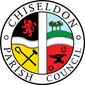 MINUTES of the PLANNING, TRANSPORT DEVELOPMENT AND HIGHWAYS COMMITTEE MEETINGheld on  Thursday 24th September 2020 7.30pm Remote meeting via MS TeamsPresent:  Councillors: Ian Kearsey (Committee Chairman), Chris Rawlings, Steve Duke, Andy Rogers, Keith Bates. Also Clair Wilkinson (Clerk) Apologies:   Cllr Harris is on holiday. Cllr Rogers has a prior engagement at an evening class Absence without apologies: NoneCllrs apologies were proposed as approved by Cllr Duke. Seconded by Cllr A Rogers and all Cllrs were in favour.20/52. Declarations of Interest. NonePublic Recess: no public20/53. Approval of minutes from 27th August 2020.  No changesA proposal to approve these minutes as an accurate reflection of the meeting was made by Cllr Bates, seconded by Cllr A Rogers and all Cllrs in favour.20/54. Action points from previous meeting. ACTION POINTS20/55. Review and approved Terms of Reference document for the Committee.The wording on part 5 delegated powers is to be clarified and also bi-monthly meetings changed to reflect current meeting frequency.A proposal to approve this TOR after these changes was made by Cllr Rawlings, seconded by Cllr Duke and all Cllrs in favour.20/56. PLANNING.  Discussion & vote on application S/HOU/20/1021 59 Castle View Road.Only concern is over the proximity of the extension to the property next door.A proposal to reply with no objection and note the comments above was made by Cllr Rawlings, seconded by Cllr Bates and all Cllrs in favour.20/57. PLANNING.  Discussion & vote on application S/19/1755 Land at Berricot Lane Badbury.There are concerns that the overall development is still too large for this parcel of land. Comments have been record on the planning portal in regards to drainage issues for the site.   It was noted that the North Wessex Downs AONB are objecting to this proposed plan and there are many resident complaints recorded.The major development terminology for an AONB could be considered vague, does it stand up that this dev is too large for the AONB? A proposal was made by Cllr A Rogers to send “Objection” to SBC for this application asking planners to consider CPC’s previous objection comments. Seconded by Cllr Bates and all Cllrs were in favour. 20/58. PLANNING. Discussion & vote on application S/HOU/20/1053 19 Badbury Lane. Alteration to outbuilding and conversion of garage to habitable space.A proposal was made by Cllr Rawlings to send “No comment” to SBC for this application. Seconded by Cllr Bates and all Cllrs were in favour. 20/59. PLANNING. Discussion & vote on application S/HOU/20/1054. As above but listed building consent. A proposal was made by Cllr Duke to send “No Objection” to SBC for this application. Seconded by Cllr Rawlings and all Cllrs were in favour. 20/60. HIGHWAYS. Update on Draycot Foliat parking improvements.No serious interest in the project via Contract Finder, or local advertisement.   Clerk to check on “Check a Trade” to see if there may be useful companies to approach.  Clerk to also contact Mr P Walton in regards to Tithegrove quoting for the work.Cllr Rawlings has a local contact. The Clerk will get details and make contact.20/61. HIGHWAYS. Update on Windmill Piece parking improvements.As above.20/62. HIGHWAYS. Discuss and vote on £6000 in current financial year budget for the removal of the New Road build out as per council 2017 decision.A proposal was made by Cllr Kearsey to bring this original decision back to Full Council to discuss & vote on whether to change the original vote so the build out is left in place, commission a second build out on the other side of the road to make the scheme safer or remove it. Seconded by Cllr A Rogers and all Cllrs were in favour. 20/63. TRANSPORT.  No items20/64. Items for the next agendaCllr Rawlings would like the hedges on New Road and patching requirements on New Road to be discussed with a vote on formally approaching SBC Highways to address this issue.Meeting closed at 20.14Next meeting: Thursday 29th October 2020 7.30pm. Remote meeting via MS Teams.ACTION POINTSOwnerMinuteActionClerk20/40Add Planning budget items for 2021/22 to relevant Full Council meeting for consideration. DONE20/42, 43,44,45,46Reply to SBC on planning application decisions from CPC. DONE20/51Add items to relevant agenda’s & ask Ward Cllr Sumner for M4 J15 update.  UPDATE RECEIVED  - No RIGHT TURN AT BADBURY WILL BE DISPLAYED WHEN PASSING PLACES CREATED ON RIDGEWAY ROAD. EXPECTED END OF 2020OwnerMinuteActionClerk20/5620/5720/5820/59Reply to SBC with outcome of votes for planning applications20/6020/61Use Check a Trade to see if a contractor can be found for layby work.  Contact Mr Walton to see if he can assist.  Ask Cllr Rawlings for his contact.20/62Add New Road build out removal to next applicable Full Council agenda for further discussion and vote.20/64Add New Road hedges and pot hole patching to next Planning agenda for vote on official approach to SBC Highways.